Speeddate met historici figurenDit spel is voor verschillende jaarlagen en niveaus geschikt, afhankelijk van het onderwerp en de gekozen historische figuren. Hoe gedetailleerder de geschiedenis, hoe moeilijker het wordt. In het bijbehorende werkblad is de tijd van de Republiek uitgewerkt, maar deze opdracht kan op elke historische periode worden toegepast.Deel de klas op in drie groepen van ongeveer acht tot tien leerlingen. Laat de leerlingen de naam van hun historisch figuur op het tweede werkblad schrijven. Dus niet hun eigen naam!--Leerlingen krijgen allemaal een sticker of een kaartje met daarop de naam van een historische figuur. Dat kan bijvoorbeeld “Willem van Oranje” zijn. Leerlingen mogen van elkaar weten welke rol zij hebben.Leerlingen krijgen ook allemaal een blaadje met daarop de namen van de andere speeddaters en kunnen daarachter aangeven of zij wel of niet een match hebben. Voor een beetje meer historische relevantie: laat de leerling opschrijven waarom wel of niet. Willem van Oranje zal natuurlijk geen match hebben met Balthazar Gerards, maar wel met Karel V of met de graven van Hoorne en Egmond. Soms zijn verschillende figuren elkaar nooit in de historische werkelijkheid tegengekomen, maar kunnen zij even goed wel of niet een match zijn.Wissel elke minuut en laat iedereen een stoel opschuiven. Eén minuut is kort genoeg om niet stil te vallen. Voer desnoods het tempo een beetje op. Er kunnen maximaal negen rondes plaatsvinden, maar meestal zijn 5 à 6 rondes genoeg voor een leuke opdracht.Laat de leerlingen tijdens het daten elkaar vragen stellen, om erachter te komen of zij een match kunnen zijn. In klas 1t/m3 zal er wat geholpen moeten worden met het soort vragen, maar in de bovenbouw kan de docent de leerlingen voorafgaand aan de speeddate vragen laten opstellen over een bepaald thema zoals politiek. Controleer deze door de leerlingen helpen met deze te formuleren.Aan het eind vindt een klassikale gesprek plaats: de leerlingen beargumenteren waarom sommige combinaties wel of niet goed matchen.Werkblad 1 (Voorbeeld)Werkblad 2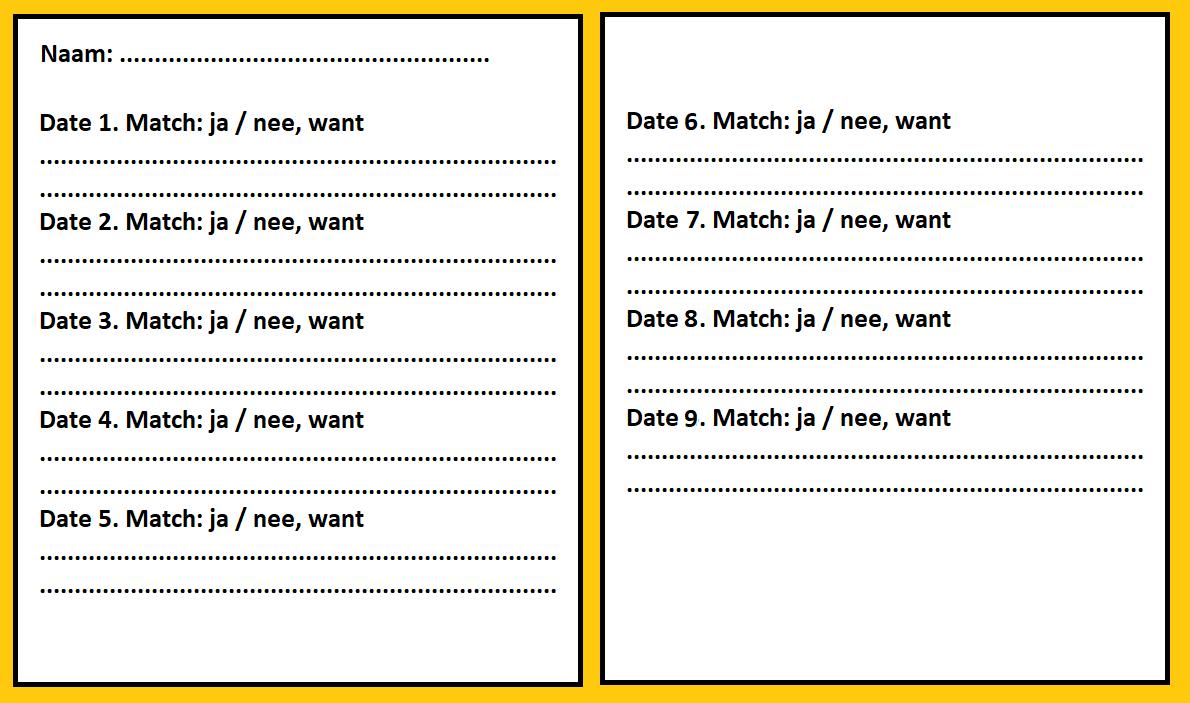 Hertog van AlvaQueen ElizabethWillem van OranjeBalthazar GerardsFilips IIKarel VMargaretha van ParmaGraaf van HoorneGraaf van EgmondWatergeus